The Woodlands Community Primary SchoolThe Woodlands Community Primary SchoolYear 5/6PE Autumn 1 2021PE Autumn 1 2021GymnasticsKey VocabularyImportant FactsImportant FactsImportant FactsKnowledge and SkillsKnowledge and SkillsBody movement – to move in controlled and rhythmical way, forming a shape.Combination – one or more movements joined together.Symmetrical shapes – creating shape which appears to be the same on both sides.Routine – a combination of skills performed on one apparatus.In gymnastics competitions, judges look for: different use of floor spacechanges in the direction and level of movementtheatrics, dance elements, command of musicheight and distance of jumping and tumbling manoeuvres. The floor routine lasts no more than 90 seconds and must cover the entire floor area.In gymnastics competitions, judges look for: different use of floor spacechanges in the direction and level of movementtheatrics, dance elements, command of musicheight and distance of jumping and tumbling manoeuvres. The floor routine lasts no more than 90 seconds and must cover the entire floor area.In gymnastics competitions, judges look for: different use of floor spacechanges in the direction and level of movementtheatrics, dance elements, command of musicheight and distance of jumping and tumbling manoeuvres. The floor routine lasts no more than 90 seconds and must cover the entire floor area.Knowledge I know how joints and sockets allow the body to be in different positions. I know how to adapt a combination.I know how to use my body to create a symmetrical shape by myself or with a partner.SkillsI can select a suitable routine to perform to different audiences, bearing in mind who the audience is. I can transfer sequence onto suitably arranged apparatus & floorI can perform 6-8 part floor sequences as individual, pair & small group. Knowledge I know how joints and sockets allow the body to be in different positions. I know how to adapt a combination.I know how to use my body to create a symmetrical shape by myself or with a partner.SkillsI can select a suitable routine to perform to different audiences, bearing in mind who the audience is. I can transfer sequence onto suitably arranged apparatus & floorI can perform 6-8 part floor sequences as individual, pair & small group. EquipmentHow does this link with previous learning? How does this link with previous learning? How does this link with previous learning? ShapesShapes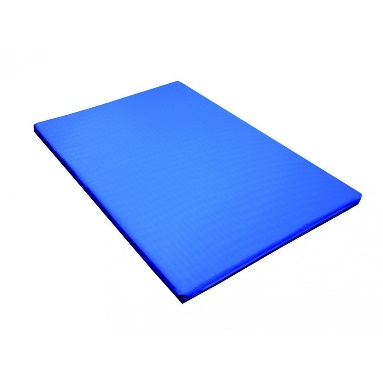                                              mat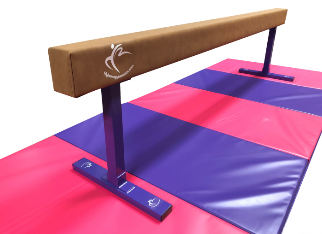  Balance beam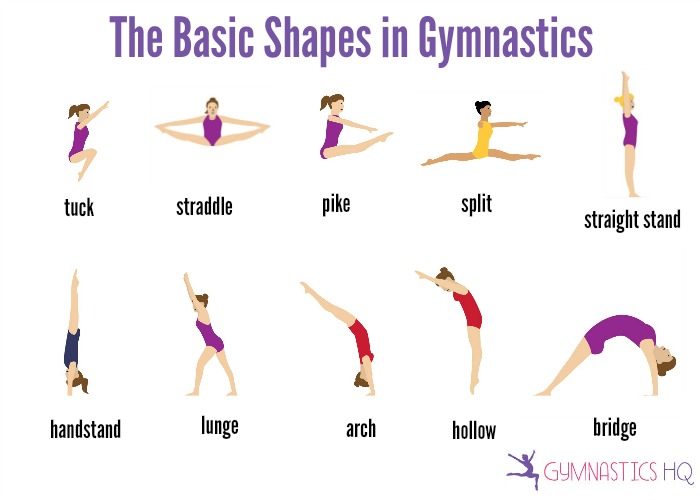 